Методичні рекомендаціїСтворення анімаційних презентацій для уроків трудового навчанняНавчання медіаграмотності та критичного мислення учнів - це формування практичних навичок із розумінням, аналізу й оцінювання змісту медіа, здатності створити власний медіапродукт і оцінити власну медіаактивність. Нині школярі мають бути ознайомленими з такими поняттями, як гнучка технологія, багатоопераційний верстат з числовим програмним керуванням, промислові роботи, автоматичні лінії, системи автоматичного проектування, мікропроцесори та мікропроцесорна техніка тощо.На уроках трудового навчання школярі повинні якомога частіше використовувати комп'ютерну техніку, вчитися розуміти її значення в підвищенні продуктивності та культури праці. Трудове навчання в 5-9 класах, засноване на ручній і частково механізованій праці з використанням механізованих інструментів.Використання інформаційних технологій припускає наявність програмних продуктів навчального призначення, що можуть являти собою електронні варіанти наступних учбово-методичних матеріалів: комп'ютерні презентації ілюстративного характеру; електронні словники-довідники і підручники, лабораторні практикуми з можливістю моделювання реальних процесів, програми тренажери; тестові системи.Слайди, підготовлені засобами пакету Microsoft Office у поєднанні з текстом, графічними елементами, анімацією, інтерактивними елементами забезпечують якісно новий рівень подання інформації. За його допомогою можна зручно, швидко і якісно підготувати наочний матеріал, швидко проводити різноманітні форми оцінки пізнавальної діяльності: фронтальну, групову, індивідуальну, а вкінці нагадати (узагальнити) основні етапи заняття.Презентація - слово, яке в українській мові має два значення:дія, акція (загальновживане значення): показ нового товару, пред’явлення широкому загалу нової інформації (представлення нової книжки, колекції мод, кінофільму) як рекламна, популяризуюча акція;документ, створений за допомогою комп’ютерної програми PowerPoint.Синонімами терміну «презентація» в цьому розумінні є поняття «комп’ютерна презентація» та «мультимедійна презентація». Використання презентацій є доцільним на будь-якому етапі уроку: вивчення теми, під час пояснення нового матеріалу, закріплення, повторення, контролю. Важливим моментом при роботі вчителів з мультимедійними презентаціями є підготовка і проведення учнями презентації як дії, тобто презентування, демонстрація учнями створеної мультимедійної презентації. Це потужний та унікальний засіб для формування в учнів вмінь виступати перед аудиторією, коротко формулювати свою думку, структурувати свою доповідь, використовувати різні мультимедійні засоби і можливості (зображення, звукозаписи, відеофільми, гіперпосилання на інші веб-сайти або файли) для ілюстрування ідеї, гіпотези, висновків. В учнів формуються навички стисло, чітко, зручно для ефективної інтерпретації представити результати досліджень за допомогою вдало підібраних діаграм і графіків, а також відбирати найяскравіші переконливі факти для демонстрування думок, ідей. Важливим аспектом правового виховання учнів стає вміння посилатися в презентації на використані джерела інформації. Слайди, підготовлені засобами пакета Microsoft Office забезпечують якісний рівень подання інформації.Основні принципи розробки електронних презентаційОптимальний обсяг. Інформація подається невеликими логічно завершеними блоками-слайдами (не більше 20-30). Недоцільно розміщувати зображення, які не використані для розкриття. Не повинно бути дублюючих (схожих), «зайвих» слайдів, які не супроводжуються поясненням.Доступність. Обов’язково враховувати вікові особливості. Забезпечувати розуміння кожного слова, речення, поняття, спираючись на знання слухачівНауковість. Яскраві малюнки не повинні суперечити реальним фактам. Пропонована інформація повинна бути чіткою й одночасно відображати відповідні логічні зв’язки змісту уроку.Врахування особливості сприйняття інформації з екрана. Відомо, що коли людина читає текст з екрана, та ще й екрана комп’ютера мозок працює у сповільненому режимі. Якщо ж інформація подана у графічному вигляді, то око переключається в інший режим, і мозок працює швидше. Саме тому в презентаціях бажано звести текстову інформацію до мінімуму, замінюючи її схемами, рисунками, фрагментами фільмів.Зацікавленість. Включення (без шкоди науковому змісту) у презентацію смішних, цікавих сюжетів, мультиплікаційних героїв оживляє заняття, створює позитивний емоційний настрій, що сприяє засвоєнню матеріалу і більш міцному запам’ятовуванню.Краса і естетичність. Неабияку роль відіграють кольорові сполучення і дотримання стилю в оформленні слайдів, музичний супровід.Рекомендації учителям. щодо створення презентаціїСтильДотримуйтеся єдиного стилю оформленняУникайте стилів, які будуть відвертати увагу від самої презентаціїДопоміжна інформація не повинна переважати над основною (текст, малюнки)ФонВикористовуйте більш холодні тониВикористання кольорівДля фону і тексту – контрастні кольориНа одному слайді не більше трьох кольорів: один – для фону, один – для заголовка, один – для текстуОсоблива увага на колір для гіперпосиланьАнімаційні ефектиВикористовуйте за призначенням (можливості комп’ютерної анімації)Не зловживайте різними ефектами: не повинні відвертати увагу від змісту інформаціїЗміст інформаціїВикористовуйте короткі слова і реченняЗаголовки повинні привертати увагу аудиторіїРозташування інформаціїВ центрі повинна знаходитися найважливіша інформаціяІнформація розміщується горизонтальноЯкщо розміщений малюнок, то текстова інформація знаходиться під нимШрифтДля заголовка (розмір) – не менше 24Для тексту – не менше 18Не слід змішувати різні типи шрифтівДля виділення інформації (слова) потрібно використовувати жирний шрифт, курсив або підкресленняНе зловживати прописними літерами (читаються важче)Способи виділення інформаціїВикористовувати:Рамки, заливкуСтрілки, штриховку, різні кольориДіаграми, малюнки, схеми, ілюстрації найважливіших фактівОб’єм інформаціїКлючові елементи розташовувати на окремих слайдахНе заповнювати слайд великою кількістю інформаціїВиди слайдів (для урізноманітнення презентації)З текстомЗ таблицямиЗ діаграмамиПрезентація учня повинна включатиНазву дослідженняМету самостійної роботиХід і результат дослідженняВисновкиСписок використаних джерелАнімація в PowerPointУ презентації PowerPoint можна додати анімацію до тексту, рисунків, фігур, таблиць, рисунків SmartArt та інших об’єктів, щоб створити візуальні ефекти, зокрема ефекти входу й виходу, зміни розміру або кольору та навіть руху.Анімація – чудовий спосіб підкреслити важливі моменти, який допомагає керувати потоком інформації та посилювати інтерес глядачів до презентації. Анімаційні ефекти можна застосовувати до тексту й об’єктів на окремих слайдах або на зразках слайдів, а також до покажчиків місця заповнення на настроюваних макетах слайдів.ПРИМІТКА: У PowerPoint не слід плутати анімацію та переходи. Перехід – це анімоване змінення слайду на наступний. Доречі, Ви можете використати так звані анімовані малюнки, які  будуть відтворювати анімацію під час демонстрації Вашої презентації Застосування анімаціїВиділіть об’єкт, до якого потрібно додати анімацію.На вкладці анімація у групі анімація натисніть кнопку 
Додати анімацію    і виберіть потрібний ефект анімації.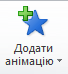 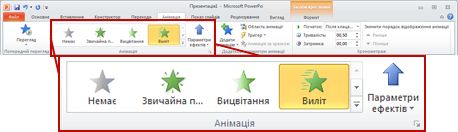 ПРИМІТКИ : Якщо анімаційні ефекти входу, виходу, виділення та шляху переміщення не дають потрібного результату, виберіть пункт Інші ефекти входу, Інші ефекти виділення, Інші ефекти виходу або Інші шляхи переміщення.Певні ефекти входу, виходу  і певні ефекти виділення доступні лише для об’єктів, які містять текст. Якщо потрібно застосувати анімаційний ефект, недоступний із цієї причини, спробуйте додати пропуск до об’єкта.Об’єкти та текст, до яких застосовано анімацію, позначаються на слайді за допомогою недрукованих нумерованих позначок, що відображаються поруч із ними. Ці позначки відображаються лише при виборі пункту меню анімація  або відображається область анімації.Доступні анімаційні ефекти чотирьох різних типів:Ефекти типу Вхід – це ефекти поступової появи об’єкта у фокусі, вильоту з краю слайда та вискакування на екран.Ефекти типу Вихід – це ефекти спадання об’єкта за край слайда, зникнення з поля зору або вилітання зі слайда по спіралі.Ефекти типу Виокремлення – це ефекти зменшення або збільшення розміру об’єкта, змінення кольору або обертання об’єкта навколо осі.Ефекти типу Шляхи переміщення – це ефекти, які можна використовувати, щоб переміщати об’єкт угору й униз, ліворуч і праворуч або за траєкторією зірки чи кола. Також можна накреслити власний шлях переміщення.Будь-який анімаційний ефект можна використовувати окремо або поєднувати з іншими ефектами. Наприклад, якщо застосувати ефект входу Виліт і ефект виокремлення Зміна розміру, можна зробити так, що рядок тексту вилітатиме на екран, збільшуючись. Натисніть кнопку Додати анімацію, щоб додати ефекти, і настройте цей ефект виокремлення в області анімації, щоб він застосовувався разом із попереднім.Список усіх анімаційних ефектів на слайді можна переглянути в області анімації. Область анімації містить важливі відомості про анімаційний ефект, зокрема його тип, послідовність відтворення кількох ефектів, ім’я об’єкта, до якого він застосовується, і його тривалість.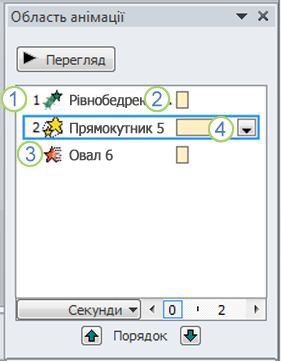 Щоб відкрити цю область, на вкладці Анімація в групі Додаткові параметри анімації натисніть кнопку Область анімації. За звичай вона відкривається з правої сторони.1. В області анімації числа позначають порядок, у якому відтворюються анімаційні ефекти. Ці числа відповідають недрукованим нумерованим позначкам, розташованим на слайді.2. Часові шкали відображають тривалість ефектів.3. Піктограми позначають тип анімаційного ефекту. 4. Виберіть елемент у списку, щоб відобразити піктограму меню (стрілка вниз), і клацніть її, щоб відкрити меню.ПРИМІТКИ : Ефекти відображаються в області анімації в порядку їх додавання.Ви також можете переглянути піктограми, які вказують на час початку анімаційних ефектів відносно інших подій на слайді. Щоб переглянути піктограми часу початку для всіх анімаційних ефектів, клацніть піктограму меню поруч з ефектом і виберіть елемент Приховати розширену часову шкалу.Є кілька типів піктограм, які позначають час початку анімаційних ефектів, зокрема:Запустити клацанням (піктограма миші, як показано тут). Анімація починає відтворюватися, коли ви клацнете мишею.Запустити разом із попереднім (піктограма відсутня). Анімаційний ефект починає відтворюватись одночасно з попереднім ефектом у списку. Цей параметр дозволяє відтворювати кілька ефектів одночасно.Запустити після попереднього (піктограма годинника). Анімаційний ефект починає відтворюватись одразу після попереднього ефекту в списку.Налаштування параметрів часу та послідовності анімаційних ефектів.Щоб налаштувати  параметри анімаційних ефектів, на вкладці Анімація в групі Анімація клацніть стрілку праворуч від кнопки Параметри ефектів і виберіть потрібний параметр.На вкладці Анімація можна вказати час початку, тривалість або час затримки анімації.Щоб налаштувати  час початку анімації, у групі Час клацніть стрілку праворуч від меню Початок і виберіть потрібний час.Щоб налаштувати тривалість анімації, у групі Час введіть потрібну кількість секунд у поле Тривалість.Щоб налаштувати затримку перед початком анімації, у групі Час введіть потрібну кількість секунд у поле Затримка.Щоб змінити порядок анімації в списку, в області анімації виберіть потрібний анімаційний ефект і на вкладці Анімація в групі Час у розділі Порядок анімації натисніть кнопку Раніше, щоб відтворювати цю анімацію перед іншою анімацією в списку, або Пізніше, щоб відтворювати цю анімацію після іншої анімації в списку.Після додавання анімаційних ефектів, щоб перевірити, чи вони працюють, виконайте дії: на вкладці Анімація в групі Попередній перегляд натисніть кнопку Перегляд або на кнопку Перегляд, яка знаходиться в області анімації.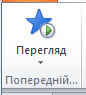 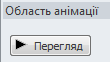 Старший викладач кафедри освітніхта інформаційних технологій Сумського ОІППО							 М.С. НіколаєнкоМетодист з трудового навчанняСумського ОІППО							 І.В. Коренева